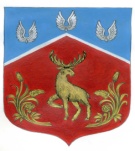 Администрация муниципального образования Громовское сельское поселение муниципального образования Приозерский муниципальный район Ленинградской областиП О С Т А Н О В Л Е Н И Е«28»  декабря 2021года                                     № 382В соответствии с  Федеральным законом от 06.10.2003 года № 131-ФЗ  «Об общих принципах организации местного самоуправления в Российской Федерации», администрация муниципального образования Громовское сельское поселение муниципального образования Приозерский муниципальный район Ленинградской областиПостановляет:Утвердить муниципальную  программу «Обеспечение устойчивого функционирования и развития коммунальной инфраструктуры и повышение энергоэффективности в муниципальном образовании Громовское сельское поселение на 2022-2024гг.»Начальнику отдела экономики и финансов администрации МО Громовское сельское поселение при формировании среднесрочного финансового плана МО Громовское сельское поселение на 2022-2024гг. предусматривать ассигнования на «Обеспечение устойчивого функционирования и развития коммунальной инфраструктуры и повышение энергоэффективности в муниципальном образовании Громовское сельское поселение на 2022-2024гг.».Настоящее постановление подлежит официальному опубликованию.Контроль за выполнением постановления оставляю за собой. Глава администрации                                                                                            А.П. КутузовС полным текстом документа можно ознакомиться на официальном сайте администрации МО Громовского сельского поселения МО Приозерский муниципальный район Ленинградской области http://www.admingromovo.ru/normativno-pravovie_akti/administracia/postanovlenie2010.php